Easter Intensive and Performance with National Dance Company Wales Expression of Interest FormBy signing this form you are giving consent for the applicant to be filmed and/or photographed as part of the Easter Intensive workshop and Performance. Footage / images may be used in Déda, Derby Theatre and National Dance Company Wales promotional material in partnership with local, regional and national media.Please return this completed form to: Dance Ambassadors, Derby ndcwalesderby@gmail.com and we will be in touch.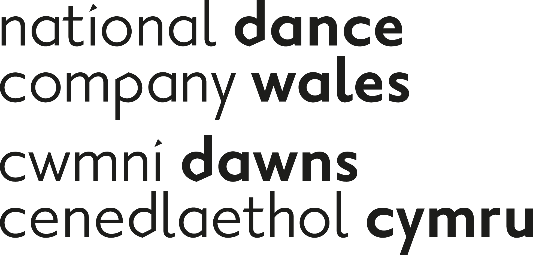 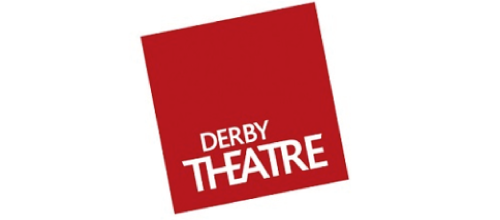 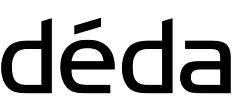 Name:Address:Postcode:Home phone:Mobile:Email:Age:Date of birth:Are you…?MaleFemaleWhich school or College do you go to?Are you studying dance at school? If so, what?Emergency Contact DetailsEmergency Contact DetailsParents names:Email:Telephone:Mobile:Medical Information:Your ApplicationPlease give brief details of your dance experience and why you would like to take part:Taking part in the Easter Intensive requires commitment and hard work, and you are required to purchase at least 1 ticket for the evening performance (this is for the dancer). Please bring the receipt for this to the first workshop date. Please tick to confirm that you will:Taking part in the Easter Intensive requires commitment and hard work, and you are required to purchase at least 1 ticket for the evening performance (this is for the dancer). Please bring the receipt for this to the first workshop date. Please tick to confirm that you will:Attend all the key datesBuy a ticket to see NDCW evening performance Kin at 7.30pm at Derby Theatre on Tuesday 5th May 2020 quoting the code ‘ndcwales workshop’ to get a discounted £10 ticket. Signed by parent/ Guardian:DateSigned by applicant:Date: